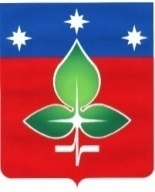 Ревизионная комиссия города Пущино                                 ИНН 5039005761, КПП503901001, ОГРН 1165043053042ул. Строителей, д.18а , г. Пущино, Московская область, 142290Тел. (4967) 73-22-92; Fax: (4967) 73-55-08ЗАКЛЮЧЕНИЕ по результатам финансово-экономической экспертизы проекта постановления Администрации городского округа Пущино О внесении изменений в постановление Администрации города Пущино от 30.12.2016 № 657-п«Об утверждении муниципальной программы«Спорт городского округа Пущино»на 2017-2021 годы»«16» декабря 2019 года	Основание для проведения экспертизы: Настоящее заключение составлено по итогам финансово-экономической экспертизы проекта постановления Администрации городского округа Пущино «О внесении изменений в муниципальную программу «Спорт городского округа Пущино»на 2017-2021 годы» на основании:- пункта 2 статьи 157 «Бюджетные полномочия органов государственного (муниципального) финансового контроля» Бюджетного кодекса Российской Федерации;- подпункта 7 пункта 2 статьи 9 «Основные полномочия контрольно-счетных органов» Федерального закона Российской Федерации от 07.02.2011 № 6-ФЗ «Об общих принципах организации и деятельности контрольно-счетных органов субъектов Российской Федерации и муниципальных образований»;- подпункта 3 пункта 4.9 статьи 4 Положения о Ревизионной комиссии города Пущино, утвержденного Решением Совета депутатов города от 19 февраля 2015 г. N 68/13 (с изменениями и дополнениями);- пункта 4 раздела IV Порядка формирования и реализации муниципальных программ городского округа Пущино Московской области, утвержденного Постановлением Администрации городского округа Пущино от 08.11.2016 № 515-п (с изменениями и дополнениями).1. Цель экспертизы: оценка планомерности и обоснованности изменений, вносимых в муниципальную программу «Спорт городского округа Пущино» на 2017-2021 годы (далее – проект Программы).2.	Предмет экспертизы: проект Программы, материалы и документы финансово-экономических и структурных обоснований указанного проекта в части, касающейся расходных обязательств городского округа Пущино.            3. Правовую основу финансово-экономической экспертизы проекта Программы составляют следующие правовые акты: Бюджетный кодекс Российской Федерации, Федеральный закон от 06.10.2003 № 131-ФЗ «Об общих принципах организации местного самоуправления в Российской Федерации, постановление Администрации города  Пущино от 27.12.2016  №641-п «Об утверждении перечня муниципальных программ городского округа Пущино», Распоряжение  председателя Ревизионной комиссии города Пущино от 25 декабря 2017 года № 09 «Об утверждении Стандарта внешнего муниципального финансового контроля «Финансово-экономическая экспертиза проектов муниципальных программ».С проектом Программы представлены следующие документы: - проект постановления Администрации городского округа Пущино «О внесении изменений в постановление Администрации города Пущино от 30.12.2016 № 657-п «Об утверждении муниципальной программы «Спорт городского округа Пущино» на 2017-2021 годы»;- паспорт проекта Программы;- Паспорт подпрограммы I «Спорт городского округа Пущино» на 2017-2021 годы;- Паспорт подпрограммы II «Подготовка спортивного резерва» на 2017-2021 годы;- Перечень мероприятий подпрограммы I «Спорт городского округа Пущино» на 2017-2021 годы;- Перечень мероприятий подпрограммы II «Подготовка спортивного резерва» на 2017-2021 годы;- пояснительная записка.При проведении экспертизы представленного проекта постановления установлено следующее:1) Внесение изменений в муниципальную программу соответствует п.1 раздела IV постановления Администрации города Пущино от 08.11.2016 № 515-п «Об утверждении Порядка разработки и реализации муниципальных программ городского округа Пущино Московской области» (с изменениями и дополнениями).2) В настоящем проекте Программы предусмотрено внесение изменений на основании Решения Совета депутатов городского округа Пущино от №25/06 от 28 ноября 2019 года «О внесении изменений в решение Совета депутатов от 20.12.2018 № 532/93 «О бюджете городского округа Пущино на 2019 год и на плановый период 2020 и 2021 годов», изменений в Государственную программу.3) Объем финансирования муниципальной программы на 2019 год в соответствии с требованием пункта 13 раздела III постановления Администрации города Пущино от 08.11.2016 № 515-п «Об утверждении Порядка разработки и реализации муниципальных программ городского округа Пущино Московской области» (с изменениями и дополнениями) приведен в соответствие с решением Совета Депутатов городского округа Пущино №25/06 от 28 ноября 2019 года «О внесении изменений в решение Совета депутатов от 20.12.2018 № 532/93 «О бюджете городского округа Пущино на 2019 год и на плановый период 2020 и 2021 годов». Изменение объемов финансирования программы приведены в Таблице №1.Таблица №14) Общий объем финансирования муниципальной программы увеличен на 6,8% или 4277 тыс. рублей и составил 235524,40 тыс. рублей в связи со следующими изменениями программы:4.1) увеличения средств финансирования из бюджета городского округа Пущино на 3695 тыс. рублей в Мероприятии 1.1. «Обеспечение деятельности подведомственного муниципального автономного учреждения «Дворец спорта «Ока» городского округа Пущино Московской области» Основного мероприятия 1. «Проведение массовых, официальных физкультурных и спортивных мероприятий, обеспечение доступа жителей города к объектам спорта» Подпрограммы 1 «Спорт городского округа Пущино»;2) увеличения средств финансирования из бюджета городского округа Пущино на 135 тыс. рублей в Основном мероприятии 2 «Организация и проведение массовых официальных физкультурных и спортивных мероприятий среди различных групп населения города Пущино по видам спорта в соответствие с ежегодно утверждаемым Календарным планом физкультурных мероприятий и спортивных мероприятий города Пущино» Подпрограммы 1 «Спорт городского округа Пущино»;3) увеличения средств финансирования из бюджета городского округа Пущино на 2213 тыс. рублей в Мероприятии 3.1 «Капитальный ремонт и приобретение оборудования для оснащения плоскостных спортивных сооружений» Основного мероприятия 3. «Модернизация материально-технической базы объектов физической культуры и спорта путем проведения капитального ремонта и технического переоснащения» Подпрограммы 1 «Спорт городского округа Пущино»;4) увеличения средств финансирования из бюджета городского округа Пущино на 197 тыс. рублей в Мероприятии 3.2 «Проведение капитального ремонта объектов физической культуры и спорта, находящихся в собственности городского округа Пущино» Основного мероприятия 3. «Модернизация материально-технической базы объектов физической культуры и спорта путем проведения капитального ремонта и технического переоснащения» Подпрограммы 1 «Спорт городского округа Пущино»;5) увеличения средств финансирования из бюджета городского округа Пущино на 508 тыс. рублей в Основном мероприятии 1 «Обеспечение выполнения муниципального задания учреждениями, оказывающими услуги по спортивной подготовке» Подпрограммы 2 «Подготовка спортивного резерва»;6) сокращения финансирования из средств бюджета Московской области на 2471 тыс. рублей в п.4 «Федеральный проект Р5 «Спорт – норма жизни» Подпрограммы 1 «Спорт городского округа Пущино».5. Выводы: изменения в муниципальную программу «Спорт городского округа Пущино» на 2017-2021 годы» вносятся в соответствии со ст.179 Бюджетного кодекса РФ. Объем финансирования муниципальной программы, соответствует объемам бюджетных ассигнований, предусмотренных Решением Совета депутатов городского округа Пущино №25/06 от 28 ноября 2019 года «О внесении изменений в решение Совета депутатов от 20.12.2018 № 532/93 «О бюджете городского округа Пущино на 2019 год и на плановый период 2020 и 2021 годов». По итогам финансово-экономической экспертизы проекта Программы замечания отсутствуют.Председатель                                                                                                         Е.Е. ПрасоловаИсточники финансированияРасходы (тыс. рублей)Расходы (тыс. рублей)Расходы (тыс. рублей)Расходы (тыс. рублей)Расходы (тыс. рублей)Расходы (тыс. рублей)Источники финансированияВсего20172018201920202021МП «Спорт городского округа Пущино" , в том числе:231247,43393639819,4625844710947799Средства федерального бюджета000000Средства бюджета Московской области1153601001143600Средства бюджета городского округа Пущино153545,42196627145,4379443324533245Внебюджетные источники661661197012574132041386414554ПРОЕКТ МП «Спорт городского округа Пущино» , в том числе:235524,43393639819,4668614710947799Средства федерального бюджета000000Средства бюджета Московской области9063,7801008963,7800Средства бюджета городского округа Пущино160294,622196627145,444693,223324533245Внебюджетные источники661661197012574132041386414554